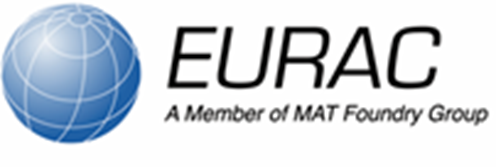 DATENSCHUTZERKLÄRUNG für Bewerber Datenschutzerklärung für Bewerber Diese Datenschutzerklärung für Bewerber beschreibt, welche personenbezogenen Daten wir, die MAT Foundry Group Ltd (und ihre Tochtergesellschaften), über Sie speichern und wie wir diese während und nach dem Einstellungsverfahren erfassen und verwenden. Sie gilt für alle, die sich bei uns bewerben, sei es als Angestellter, Arbeiter, Auftragnehmer, Leiharbeiter, Berater, Praktikant oder Führungskraft (zusammen als „Bewerber“ oder „Sie“ bezeichnet). Bitte beachten Sie, dass wir nicht notwendigerweise alle Arten von personenbezogenen Daten, die in dieser Datenschutzerklärung beschrieben sind, über Sie speichern, verwenden oder weitergeben. Die Art der Daten, die wir über Sie speichern, verwenden und weitergeben, hängt von der Position ab, für die Sie sich bewerben, von der Art des Einstellungsverfahrens, davon wie weit Sie in diesem Verfahren kommen und von Ihren individuellen Umständen. Wir sind nach dem Datenschutzrecht verpflichtet, Ihnen die Informationen in dieser Datenschutzerklärung zur Verfügung zu stellen. Es ist wichtig, dass Sie die Datenschutzerklärung zusammen mit allen anderen ähnlichen oder zusätzlichen Informationen darüber, wie wir Ihre personenbezogenen Daten erfassen und verwenden, die wir Ihnen von Zeit zu Zeit zur Verfügung stellen, sorgfältig lesen. Sollte Ihre Bewerbung erfolgreich sein, erhalten Sie zu Beginn Ihrer Tätigkeit bei uns eine weitere Datenschutzerklärung, die Ihnen erläutert, wie wir mit Ihren personenbezogenen Daten umgehen, während Sie für uns arbeiten. Diese Datenschutzerklärung gilt ab dem 25. Mai 2018, wenn die Datenschutzgrundverordnung in Kraft tritt. Es leiten sich daraus keine vertraglichen Rechte für Sie ab. Wir können diese Datenschutzerklärung jederzeit aktualisieren. Wer ist der Datenverantwortliche?Die MAT Foundry Group AG ist der „Datenverantwortliche“ im Sinne des Datenschutzrechts. Das bedeutet, dass wir für die Entscheidung darüber, wie wir personenbezogene Daten über Sie speichern und verwenden, verantwortlich sind. Was sind personenbezogene Daten?Personenbezogene Daten sind alle Informationen über eine lebende Person, die (direkt oder indirekt) insbesondere durch Bezugnahme auf einen Identifikator identifiziert werden kann (z.B. Name, NI-Nummer, Mitarbeiternummer, E-Mail-Adresse, körperliche Merkmale). Das können sachliche Informationen sein (z.B. Kontaktdaten oder Geburtsdatum), eine Meinung über die Handlungen oder das Verhalten einer Person oder Informationen, die sich anderweitig auf diese Person in privater oder geschäftlicher Hinsicht auswirken können.Das Datenschutzrecht unterteilt personenbezogene Daten in zwei Kategorien: allgemeine personenbezogene Daten und besondere Kategorien von Daten. Personenbezogene Daten, die die rassische oder ethnische Herkunft, die politische Einstellung, religiöse oder philosophische Überzeugung, Gewerkschaftszugehörigkeit, die physische oder psychische Gesundheit, das Sexualleben oder die sexuelle Orientierung oder biometrische oder genetische Daten, die zur Identifizierung einer Person verwendet werden, offenbaren, werden als besondere Kategorien von Daten bezeichnet. (Der Rest sind allgemeine personenbezogene Daten). Welche Art von allgemeinen personenbezogenen Daten speichern wir über Sie und warum? In der Anfangsphase der Einstellung erfassen, speichern und verwenden wir die folgenden Arten von allgemeinen personenbezogenen Daten über Sie: Informationen, die in Ihrem Bewerbungsformular / Lebenslauf / Anschreiben enthalten sind, einschließlich Ihres Namens, Ihres Titels, Ihrer Kontaktdaten, Ihres Fotos, Ihres beruflichen Werdegangs, Ihrer Berufserfahrung, Ihrer Fähigkeiten, Ihrer Qualifikationen / Ausbildung (wie ggfls. Schul-, Berufsausbildungsnachweise und Führerschein), den Namen und die Kontaktdaten Ihrer Referenzgeber etc.)Öffentlich zugängliche Informationen über Sie, wie z.B. Ihre geschäftliche Social-Media-PräsenzAuswahlinformationen, wie Korrespondenz, Bewerbungsgesprächsnotizen, interne Notizen, die Ergebnisse von schriftlichen oder Online-AuswahltestsWenn Sie für eine Stelle in die engere Wahl kommen oder ein bedingtes Stellenangebot erhalten, können wir folgende weitere allgemeinen personenbezogenen Daten über Sie erfassen, speichern und verwenden:Informationen aus vor Ihrer Einstellung durchgeführten Überprüfungen, wie Überprüfung von Referenzen und QualifikationenÜberprüfungen der Arbeitserlaubnis und zugehörige DokumenteWir speichern und verwenden diese personenbezogenen Daten, damit wir: Ihre Bewerbung bearbeiten und mit Ihnen darüber korrespondieren können;beurteilen können, ob Sie über die erforderliche(n) Fähigkeiten, Berufserfahrung, Qualifikationen und Ausbildungen für eine Position im Unternehmen verfügen;fundierte Einstellungsentscheidungen treffen können; die von Ihnen zur Verfügung gestellten Informationen überprüfen können;prüfen und nachweisen können, dass Sie über eine Arbeitserlaubnis für das Vereinigte Königreich verfügen;angemessene Aufzeichnungen über unser Einstellungsverfahren und unsere Entscheidungen führen können;Auf welcher rechtlichen Grundlage verwenden wir Ihre allgemeinen personenbezogenen Daten?Das Datenschutzrecht legt fest, auf welcher rechtlichen Grundlage wir personenbezogene Daten speichern und verwenden dürfen. Bei der Verarbeitung Ihrer allgemeinen personenbezogenen Daten stützen wir uns auf eine oder mehrere der folgenden Rechtsgrundlagen: Wir müssen auf Ihren Wunsch hin Maßnahmen ergreifen, um einen Vertrag mit Ihnen abzuschließen (Vertragsabschluss), denn mit der Bewerbung um eine Stelle bei uns bitten Sie uns, einen Vertrag mit Ihnen abzuschließen [unabhängig davon ob es sich um einen Arbeitsvertrag, einen Dienstleistungsvertrag oder eine andere Art von Vertrag handelt].Wir benötigen die Daten, um einer gesetzlichen Verpflichtung (gesetzliche Verpflichtung) nachzukommen, z.B. der Verpflichtung, während unseres Einstellungsverfahrens niemanden zu diskriminieren, oder der Verpflichtung, niemanden einzustellen, der keine Arbeitserlaubnis für das Vereinigte Königreich hat.Wir benötigen die Daten für unsere legitimen Interessen (oder die eines Dritten) und Ihre Interessen und Grundrechte stehen nicht über diesen Interessen (legitimes Interesse). Zum Beispiel ist es in unserem legitimen Interesse, Ihre personenbezogenen Daten (wie oben ausgeführt) zu überprüfen und zu berücksichtigen, damit wir den am besten geeigneten Bewerber für die Stelle auswählen können.Welche Art von besonderen Kategorien personenbezogener Daten speichern wir über Sie, warum und auf welcher rechtlichen Grundlage?Wir erfassen, speichern und verwenden nur begrenzte Arten von besonderen Kategorien von Daten über Sie während des Einstellungsverfahrens, wie unten beschrieben. Da besondere Kategorien von Daten in der Regel sensibler sind als allgemeine personenbezogene Daten, benötigen wir eine zusätzlichen Rechtsgrundlage (unddie oben im Abschnitt über allgemeine personenbezogene Daten dargelegten rechtlichen Grundlagen), um sie erfassen, speichern und verwenden zu dürfen. Die zusätzlichen Rechtsgrundlagen, auf die wir uns bei der Erfassung, Speicherung und Verwendung Ihrer besonderen Kategorien von Daten stützen, werden im Folgenden für jede Art von besonderen Kategorien von Daten erläutert.In der Anfangsphase der Einstellung erfassen, speichern und verwenden wir die folgenden besonderen Kategorien von Daten über Sie:Überwachung der ChancengleichheitDaten zur Überwachung der Chancengleichheit, die Informationen über Ihre Rasse oder ethnische Zugehörigkeit, religiösen Überzeugungen, sexuelle Orientierung oder Gesundheit enthalten können. Wir verwenden diese Informationen, um die Chancengleichheit und Vielfalt in unserem Einstellungsverfahren zu überwachen. Unsere zusätzliche Rechtsgrundlage für die Nutzung dieser Informationen ist, dass sie im öffentlichen Interesse für die Überwachung der Chancengleichheit benötigt werden und im Einklang mit unserer Datenschutzrichtlinie stehen.Anpassungen bei Behinderung/gesundheitlichen EinschränkungenInformationen, die für jede Anfrage Ihrerseits auf Anpassung des Einstellungsverfahrens aufgrund einer zugrunde liegenden gesundheitlichen Einschränkung oder Behinderung relevant sind. Wir verwenden diese Informationen, um einen faires, nicht diskriminierendes Einstellungsverfahren zu ermöglichen, indem wir angemessene Anpassungen unseres Verfahrens in Betracht ziehen bzw. vornehmen. Unsere zusätzliche Rechtsgrundlage für die Verwendung dieser Informationen ist, dass wir sie benötigen, um einer gesetzlichen Verpflichtung bzw. Ausübung eines Rechtsanspruchs in Bezug auf die Beschäftigung nachzukommen – nämlich der Verpflichtung, keine Diskriminierung vorzunehmen und angemessene Anpassungen vorzunehmen, um einer Behinderung Rechnung zu tragen – und dass diese Verwendung im Einklang mit unserer Datenschutzrichtlinie steht.Wenn Sie für eine Stelle in die engere Wahl kommen oder ein bedingtes Stellenangebot erhalten, können wir die folgenden zusätzlichen Arten von personenbezogenen Daten über Sie erfassen und verwenden:Gesundheitsfragebögen/Untersuchungen vor der EinstellungWir erfassen Informationen über Ihre Gesundheit in einem medizinischen Fragebogen und/oder einer Untersuchung vor der Einstellung, sowie alle Informationen über die zugrunde liegenden gesundheitlichen Einschränkungen und Anpassungen, die Sie uns mitgeteilt haben. Wir verwenden diese Informationen, um zu beurteilen, ob Sie in der Lage sind, die Arbeit mit Anpassungen zu erledigen, um geeignete Anpassungen zu erwägen bzw. zu veranlassen und die Gesundheits- und Sicherheitsanforderungen zu erfüllen. Unsere zusätzliche rechtliche Grundlage für die Verwendung dieser Informationen ist: Wir benötigen sie, um einer gesetzlichen Verpflichtung nachzukommen bzw. ein gesetzliches Recht in Bezug auf die Beschäftigung auszuüben – nämlich die Verpflichtung, angemessene Anpassungen vorzunehmen, um einer Behinderung Rechnung zu tragen – und diese Nutzung steht im Einklang mit unserer Datenschutzrichtlinie; zudem ist sie erforderlich, um Ihre Arbeitsfähigkeit aus gesundheitlicher Sicht zu beurteilen, dies unter Wahrung der Vertraulichkeit.Wie erfassen wir Ihre personenbezogenen Daten? Sie stellen uns die meisten personenbezogenen Daten, die wir über Sie speichern und verwenden, selbst zur Verfügung, z.B. in Ihrer schriftlichen Bewerbung, im Zuge der Teilnahme an Eignungstests und bei Bewerbungsgesprächen. Einige der personenbezogenen Daten, die wir über Sie speichern und verwenden, werden während des Einstellungsverfahrens aus internen Quellen generiert. Beispielsweise kann die Person, die das Bewerbungsgespräch mit Ihnen führt, Ihre Eignung für die Stelle bewerten und wir erfassen die Gründe für die Entscheidung, ob Ihre Bewerbung erfolgreich ist oder nicht.Einige der personenbezogenen Daten, die wir über Sie speichern und verwenden, können aus externen Quellen stammen. Beispielsweise stellt uns eine Personalvermittlung eine Auswahlliste von Bewerbern zur Verfügung. Wenn wir Ihnen eine Stelle anbieten, führen wir Voreinstellungsprüfungen durch, wie z.B. die Einholung von Referenzen von früheren Arbeitgebern oder Bildungsanbietern, und wir können Ihre Qualifikationen überprüfen, indem wir uns an die ausstellende Einrichtung wenden. Wir können einen Arbeitsmediziner bitten, uns über Ihre Eignung für die Stelle zu berichten. Wir können eine Strafregisterauskunft beim DBS einholen. Unter bestimmten Umständen können wir das Innenministerium um Informationen über Ihren Einwanderungsstatus bitten, um Ihre Arbeitserlaubnis für das Vereinigte Königreich zu überprüfen. Für einige Positionen können wir auch Informationen über Sie aus öffentlich zugänglichen Quellen wie Ihrem LinkedIn-Profil oder anderen Medienquellen beziehen. An wen geben wir Ihre personenbezogenen Daten weiter?PersonalvermittlungenWir beauftragen Personalvermittlungen, uns die Daten der geeigneten Bewerber für unsere offenen Stellen zur Verfügung zu stellen, mit diesen Bewerbern zu kommunizieren und die Verwaltung im Zusammenhang mit dem Einstellungsverfahren zu übernehmen. Wenn wir Ihre ersten Bewerbungsdaten von einer Personalvermittlung erhalten haben, geben wir Ihre personenbezogenen Daten, die notwendig sind, damit diese ihre Aufgaben für uns erfüllen kann, an diese weiter. Unsere rechtliche Grundlage dafür ist: Es ist notwendig für den Abschluss eines Vertrages; und es liegt in unserem legitimen Interesse, Dienstleister zu beauftragen, uns bei der Einstellung zu unterstützen.Medizinische/arbeitsmedizinische FachkräfteWir können Informationen, die für Ihre Anfrage nach einer Anpassung des Einstellungsverfahrens aufgrund einer gesundheitlichen Einschränkung oder Behinderung relevant sind, an medizinische/arbeitsmedizinische Fachkräfte weitergeben, damit wir feststellen können, welche Anpassungen im Einstellungsverfahren erforderlich sind und, wenn Sie erfolgreich sind, sobald Sie Ihre Arbeit aufnehmen. Wir können auch Daten über offengelegte gesundheitliche Einschränkungen und/oder die Antworten in Fragebögen betreffend die Gesundheit, die vor der Einstellung ausgefüllt wurden, an medizinische/arbeitsmedizinische Fachkräfte weitergeben, um ein medizinisches Gutachten über Sie einzuholen, damit wir Ihre Eignung für die Stelle beurteilen können und um festzustellen, ob Anpassungen erforderlich sind, sobald Sie mit der Arbeit beginnen. Diese Informationen können auch von den medizinischen/arbeitsmedizinischen Fachkräften verwendet werden, um die von den Gesundheits- und Sicherheitsvorschriften geforderten Bewertungen durchzuführen. Unsere rechtliche Grundlage für die Weitergabe dieser personenbezogenen Daten ist: Es ist notwendig für den Abschluss eines Vertrags; es liegt in unserem legitimen Interesse, Anpassungen in Betracht zu ziehen, um Bewerbern die volle Teilnahme am Einstellungsverfahren zu ermöglichen und die Arbeitsfähigkeit von Bewerbern, denen wir eine Stelle angeboten haben, zu beurteilen; und es ist notwendig, unseren gesetzlichen Verpflichtungen/unseren gesetzlichen Rechten aus dem Arbeitsrecht nachzukommen (Verpflichtungen, nicht zu diskriminieren, angemessene Anpassungen vorzunehmen, Gesundheits- und Sicherheitsanforderungen zu erfüllen).Rechtsberater/professionelle BeraterWir geben Ihre personenbezogenen Daten gegebenenfalls an unsere Rechts- und sonstigen professionellen Berater weiter, um eine rechtliche oder sonstige fachliche Beratung in Bezug auf Sie oder im Rahmen von Rechtsstreitigkeiten mit Ihnen oder anderen Bewerbern einzuholen. Unsere rechtliche Grundlage für die Weitergabe dieser personenbezogenen Daten ist folgende: Es liegt in unserem legitimen Interesse, sich beraten zu lassen, um unsere Rechte/Verpflichtungen zu klären und uns angemessen gegen mögliche Ansprüche zu verteidigen; es ist notwendig, um unseren gesetzlichen Verpflichtungen nachzukommen/unsere gesetzliche Rechte aus dem Arbeitsrecht auszuüben; und es ist notwendig, um rechtliche Ansprüche zu begründen, auszuüben oder zu verteidigen.InnenministeriumWir können die Dokumentation betreffend Ihre Arbeitserlaubnis gegebenenfalls an das Innenministerium weitergeben, damit wir Ihre Arbeitserlaubnis für das Vereinigte Königreich überprüfen können. Unsere rechtliche Grundlage für die Weitergabe dieser personenbezogenen Daten ist die Einhaltung unserer gesetzlichen Verpflichtung, keine Personen einzustellen, die keine Arbeitserlaubnis für das Vereinigte Königreich haben.Folgen der Nichtbereitstellung personenbezogener DatenWir bitten Sie lediglich um die Angabe jener personenbezogenen Daten, die wir benötigen, um eine Entscheidung darüber treffen zu können, ob wir Ihnen eine Stelle anbieten oder nicht. Wenn Sie uns bestimmte Informationen nicht zur Verfügung stellen, müssen wir entscheiden, ob wir Ihnen eine Stelle ohne diese Informationen anbieten oder nicht, was in einigen Fällen dazu führen kann, dass wir uns entscheiden, Sie nicht einzustellen. Wenn wir Sie beispielsweise bitten, einen Nachweis vorzulegen, der eine Qualifikation bestätigt und Sie diesen nicht vorlegen, müssen wir entscheiden, ob wir Sie ohne diese Informationen einstellen. Wenn Sie uns auf Anfrage keine Namen von Referenzgebern bzw. keine Referenz nennen, können wir Ihnen die Stelle in der Regel nicht anbieten. Darüber hinaus sind einige der personenbezogenen Daten, die Sie uns zur Verfügung stellen, gesetzlich vorgeschrieben. Wenn Sie uns beispielsweise nicht die Unterlagen zur Verfügung stellen, die wir benötigen, um Ihre Arbeitserlaubnis für das Vereinigte Königreich zu überprüfen, dürfen wir Sie kraft Gesetzes nicht einstellen. Wenn Sie sich dazu entscheiden, uns keine personenbezogenen Daten zur Verfügung zu stellen, werden wir Sie zu gegebener Zeit über die Auswirkungen einer solchen Entscheidung informieren.Wie lange bewahren wir Ihre personenbezogenen Daten auf?Wir bewahren Ihre personenbezogenen Daten über das gesamte Einstellungsverfahren auf. Wenn Ihre Bewerbung erfolgreich ist, erhalten Sie zu Beginn Ihrer Tätigkeit bei uns eine Datenschutzerklärung, in der Sie darüber informiert werden, welche personenbezogenen Daten wir während und nach Ihrer Tätigkeit für uns aufbewahren und wie lange.Sollte Ihre Bewerbung nicht erfolgreich sein, werden wir Ihre personenbezogenen Daten bis zu 6 Monate ab dem Datum, an dem wir Sie über unsere Entscheidung informieren, aufbewahren. (Bitte beachten Sie, dass wir Ihre personenbezogenen Daten länger als 6 Monate aufbewahren können, wenn Sie uns gebeten haben, Sie für zukünftige Stellenangebote zu berücksichtigen – siehe unten „Halten wir Ihre Bewerbung in Evidenz?“). Es kann jedoch Umstände geben, unter denen es angebracht ist, dass wir bestimmte Elemente Ihrer personenbezogenen Daten länger aufbewahren. Wir werden diese Entscheidungen unter Berücksichtigung der folgenden Kriterien treffen: Umfang, Art und Sensibilität der personenbezogenen Datendas Risiko eines Nachteils durch unbefugte Nutzung oder Offenlegung die Zwecke, für die wir Ihre personenbezogenen Daten verarbeiten und wie lange wir diese benötigen, um diese Zwecke zu erreichenwie lange die personenbezogenen Daten wahrscheinlich korrekt und aktuell bleiben wie lange die personenbezogenen Daten für etwaige künftige Rechtsansprüche relevant sein könnten alle anwendbaren gesetzlichen, buchhalterischen, Berichts- oder regulatorischen Anforderungen, die festlegen, wie lange bestimmte Aufzeichnungen aufbewahrt werden müssen In jedem Fall werden wir Ihre personenbezogenen Daten nicht länger aufbewahren, als wir sie für unsere legitimen Zwecke benötigen.Halten wir Ihre Bewerbung in Evidenz?Wenn Sie für die Stelle, für die Sie sich beworben haben, nicht ausgewählt werden oder uns eine Initiativbewerbung geschickt haben, werden wir Ihre personenbezogenen Daten speichern, um festzustellen, ob Sie für andere Stellenangebote in den nächsten 12 Monaten geeignet sind, und wir werden Sie kontaktieren, wenn wir glauben, dass dies der Fall ist. Wir werden Ihre personenbezogenen Daten zu diesem Zweck nicht länger als 12 Monate aufbewahren.Wenn Sie sich während des Zeitraums, in dem wir Ihre personenbezogenen Daten gespeichert haben, auf eine bestimmte offene Stelle bewerben möchten, setzen Sie sich bitte mit uns in Verbindung, um uns darauf hinzuweisen – insbesondere dann, wenn diese nicht mit Ihrer bisherigen Berufserfahrung übereinstimmt oder sich in einem anderen Bereich unseres Unternehmens befindet als die Stelle, auf die Sie sich zuvor beworben haben, da wir sonst möglicherweise nicht wissen, dass die Stelle für Sie von Interesse wäre. Wenn Sie sich für eine bestimmte Stelle bewerben, besteht für Sie keine Verpflichtung, dass Sie einwilligen, dass wir Ihre personenbezogenen Daten für andere Stellen in Evidenz halten, wenn Sie dies nicht wünschen. Ihre Bewerbung für die konkrete Stelle, für die Sie sich bewerben, ist davon nicht betroffen. Wenn Sie Ihre Meinung darüber ändern, dass wir Ihre personenbezogenen Daten in Evidenz halten, haben Sie das Recht, Ihre Einwilligung jederzeit zu widerrufen – siehe „Ihre Rechte“ unten.ReferenzenWenn Sie Angaben zu Referenzgebern machen, bitten wir Sie, diese darüber zu informieren, welche personenbezogenen Daten von ihnen Sie uns zur Verfügung stellen. Sie müssen ihnen auch unsere Kontaktdaten mitteilen und, dass sie sich mit uns in Verbindung setzen sollten, wenn sie Fragen zur Verwendung ihrer personenbezogenen Daten haben. Ihre Rechte Sie haben eine Reihe von Rechten in Bezug auf Ihre personenbezogenen Daten, die hier beschrieben werden:Das Recht einer betroffenen Person, eine Anfrage auf Zugriff zu stellen Dies ermöglicht es Ihnen, bestimmte Informationen darüber zu erhalten, wie wir Ihre Daten verwenden, sowie eine Kopie der personenbezogenen Daten, die wir über Sie gespeichert haben, zu erhalten und zu überprüfen, ob wir diese rechtmäßig verarbeiten.Das Recht zu verlangen, dass wir unvollständige oder nicht korrekte personenbezogene Daten, die wir über Sie gespeichert haben, berichtigen. Das Recht, die Löschung oder Entfernung Ihrer personenbezogenen Daten zu verlangen, wenn es keinen triftigen Grund dafür gibt, dass wir diese weiter verarbeiten. Sie haben auch das Recht, von uns die Löschung oder Entfernung Ihrer personenbezogenen Daten zu verlangen, wenn Sie von Ihrem Widerspruchsrecht Gebrauch gemacht haben (siehe unten).Das Recht, der Verarbeitung Ihrer personenbezogenen Daten zu widersprechen, wenn wir uns auf unser legitimes Interesse (oder das eines Dritten) berufen und wir keinen zwingenden Grund zur Fortsetzung der Verarbeitung nachweisen können. Das Recht zu verlangen, dass wir die Verarbeitung Ihrer personenbezogenen Daten einschränken. Auf dieser Grundlage können Sie uns auffordern, die Verarbeitung personenbezogener Daten über Sie einzustellen, z.B. wenn Sie möchten, dass wir deren Richtigkeit oder den Grund für die Verarbeitung feststellen.Das Recht, Ihre Einwilligung zur Verwendung Ihrer personenbezogenen Daten zu widerrufen. Wie oben beschrieben, stützen wir uns in der Regel nicht auf Ihre Einwilligung als Rechtsgrundlage für die Verwendung Ihrer personenbezogenen Daten. Wenn wir uns jedoch auf Ihre Einwilligung als Rechtsgrundlage für die Verwendung Ihrer personenbezogenen Daten stützen und Sie Ihre Einwilligung widerrufen, haben Sie auch das Recht, die Löschung oder Entfernung dieser Daten zu verlangen, wenn wir keinen anderen triftigen Grund haben, sie weiter zu verwenden.Das Recht zu verlangen, dass wir Ihre personenbezogenen Daten an eine andere Partei weitergeben, wenn unsere Rechtsgrundlage für die Verwendung der Daten darin besteht, dass sie für die Erfüllung eines Vertrages erforderlich sind oder dass Sie der Verwendung zugestimmt haben (das ist das Recht auf „Datenübertragbarkeit“).Wenn Sie eines der oben genannten Rechte ausüben möchten, wenden Sie sich bitte schriftlich an den Personalverantwortlichen. Beachten Sie, dass diese Rechte nicht uneingeschränkt gelten und wir unter Umständen berechtigt sein können, Ihre Anfrage ganz oder teilweise abzulehnen. Wenn Sie Fragen oder Bedenken hinsichtlich der Verwendung Ihrer personenbezogenen Daten durch uns haben, können Sie sich an den Personalverantwortlichen wenden. Beachten Sie auch, dass Sie jederzeit das Recht haben, eine Beschwerde an das Information Commissioner's Office (ICO), die britische Aufsichtsbehörde für Datenschutzfragen, zu richten. Informationen zur Kontaktaufnahme mit dem ICO finden Sie auf dessen Website: https://ico.org.uk https://ico.org.uk 